ČETVRTAK, 9.12.2021. HRVATSKI JEZIK-LKU zadane rečenice dopiši navedene riječi koje nedostaju formalnim slovima.Puše, grize, pjeva, šeće, plete ,nosi, pliva, skače, leti.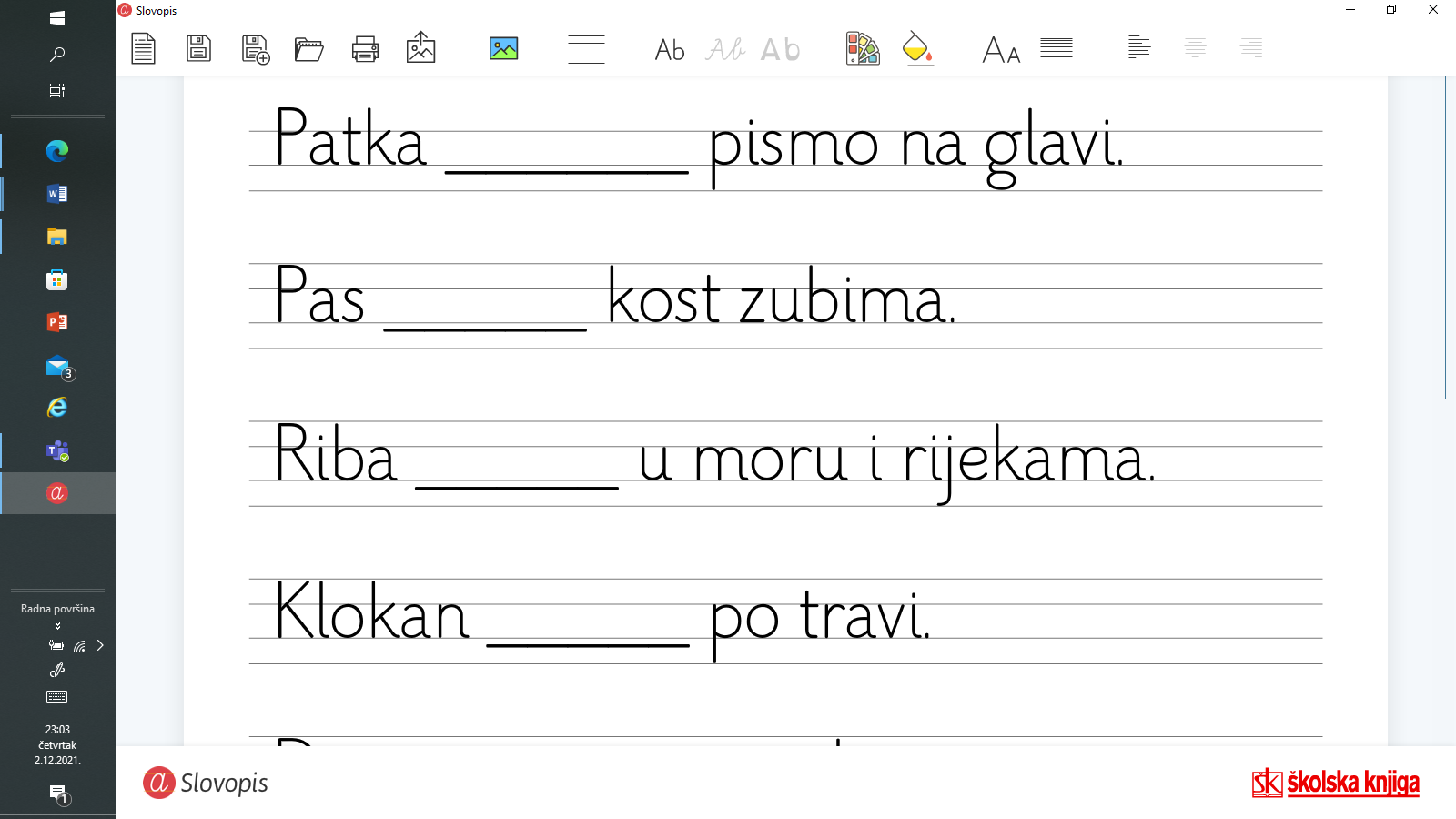 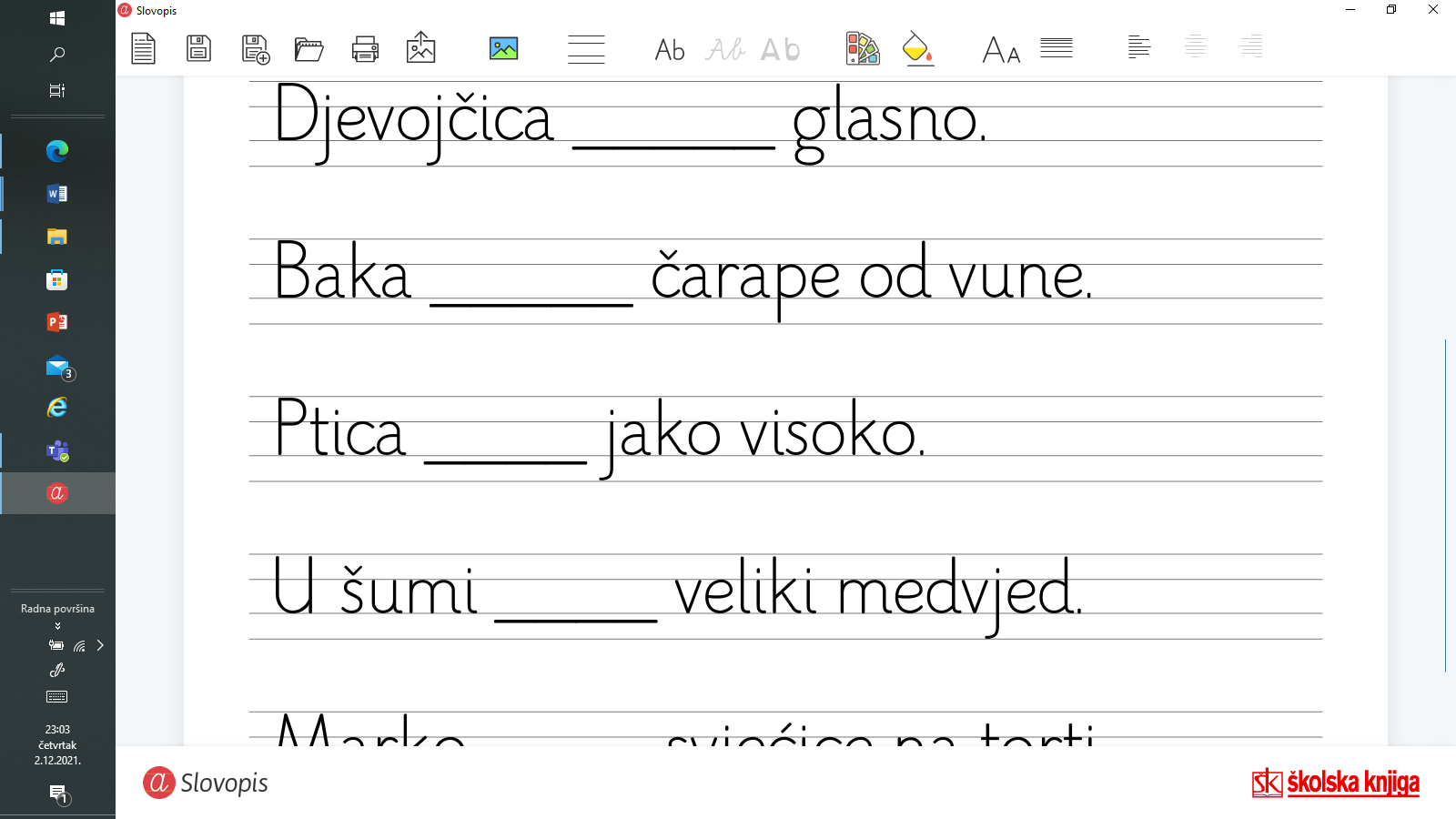 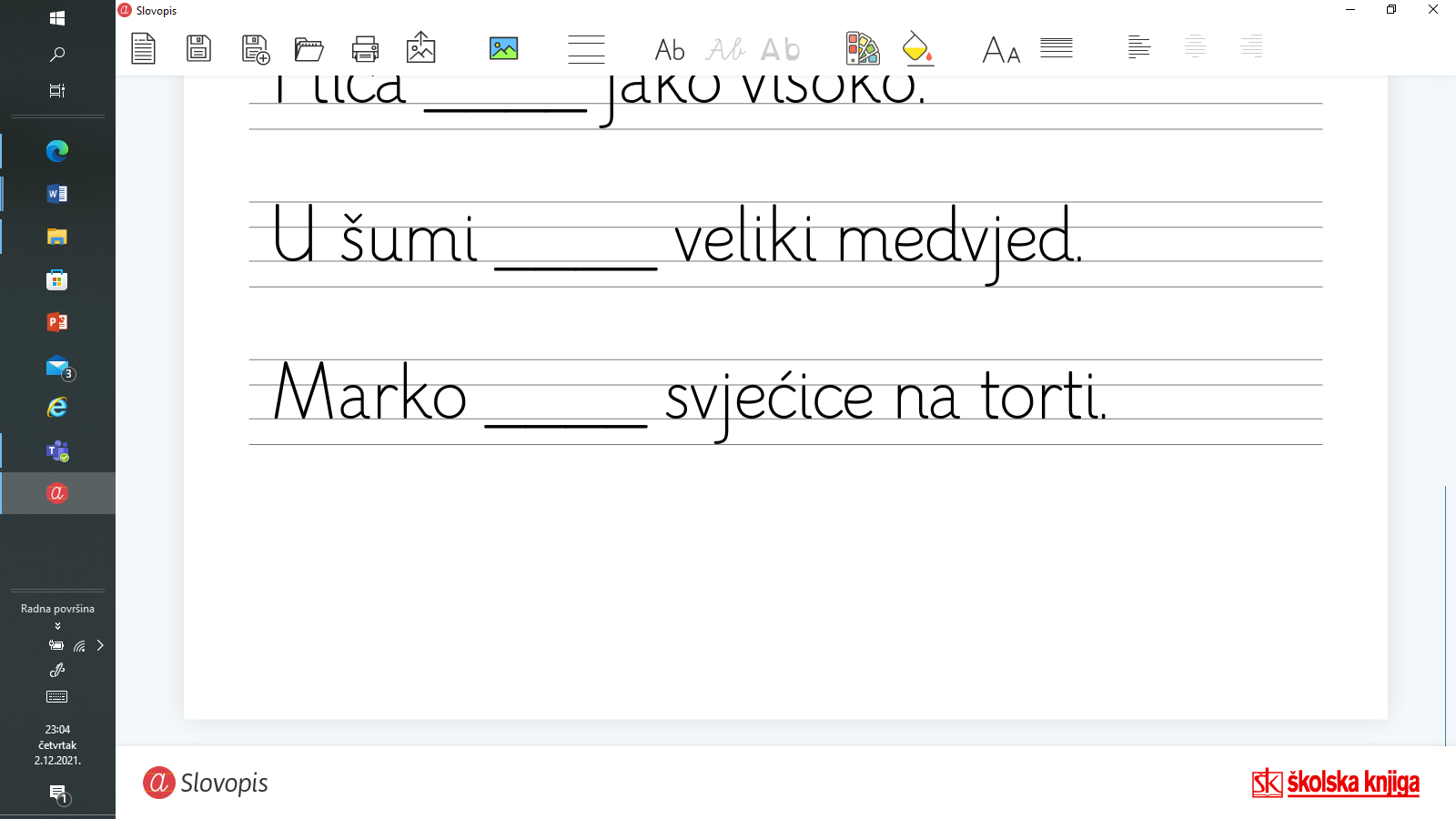 